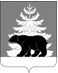 РОССИЙСКАЯ ФЕДЕРАЦИЯИРКУТСКАЯ ОБЛАСТЬАдминистрацияЗиминского районного муниципального образованияП  О  С  Т  А  Н  О  В  Л  Е  Н  И  Еот                                                    г. Зима                                      №___________О внесении изменения в постановление администрации Зиминского районного муниципального образования от 05.02.2013 № 156«О подготовке и содержании в готовностинеобходимых сил и средств для защитынаселения Зиминского района от возможных чрезвычайных ситуаций»В целях реализации положений Федеральных законов от 21.12.1994 года № 68 ФЗ «О защите населения и территорий от чрезвычайных ситуаций природного и техногенного характера», от 06.10.2003 № 131-ФЗ «Об общих принципах организации местного самоуправления в Российской Федерации», руководствуясь статьями 22,46 Устава Зиминского районного муниципального образования, администрация Зиминского районного муниципального образованияПОСТАНОВЛЯЕТ:Внести в постановление администрации Зиминского районного муниципального образования от 05.02.2013 № 156 «О подготовке и содержании в готовностинеобходимых сил и средств для защиты населения Зиминского района от  возможных чрезвычайных ситуаций» изменение, изложив приложение 1 в новой редакции (прилагается).         2. Управляющему делами администрации Зиминского районного муниципального образования Тютневой Т.Е опубликовать настоящее постановление в информационно-аналитическом, общественно-политическом еженедельнике «Вестник района» и разместить на официальном сайте администрации Зиминского районного муниципального образования www.rzima.ru в информационно-телекоммуникационной сети «Интернет».        3. Настоящее постановление вступает в силу после дня его официального опубликования.       4.  Контроль исполнения настоящего постановления оставляю за собой.Мэр Зиминского районногомуниципального образования                                                                               Н.В. Никитина                                                                                                                                     Приложение 1                                                                                              к постановлению администрации                                                                                Зиминского районного                                                                                           муниципального образования                                                                                      №_________от __________СОСТАВсил и средств постоянной готовности, привлекаемых для ликвидации возможных чрезвычайных ситуаций на территории Зиминского района№ п/пнаименованиеСостав аварийно-спасательных формирований Состав аварийно-спасательных формирований № п/пнаименованиеКоличество личного составаТехника и механизмы1МО МВД России «Зиминский»842Территориальный отдел территориального управления федеральной службы по надзору в сфере защиты прав потребителей и благополучия человека Иркутской области в г. Зиме, Зиминском районе и г. Саянске313ПСЧ-15 МЧС России по Иркутской области52144ООО «Тепловик», ООО «Водоканал»1265ОГБУ Зиминская СББЖ,                 СПК «Окинский»2136ОАО «Дорожная служба Иркутской области» Зиминский филиал22107Служба торговли и питания ООО «Торговый дом Окинский»3438 Линейно-технический цех (Зиминский район) Саянского межрайонного центра технической эксплуатации телекоммуникаций Иркутского филиала ОАО «Ростелеком»539Зиминский район ГУЭП «Облкоммунэнерго» Саянские электрические сети, Зиминский РЭС ЗЭС ООО «ИЭСК»601210Медицинская служба ОГБУЗ «ЗГБ»124